Publicado en  el 31/08/2016 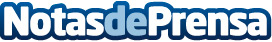 Acer presenta el ordenador portátil menos grueso del mundoEl Acer Swift 7 se posiciona como el portátil más fino del mundoDatos de contacto:Nota de prensa publicada en: https://www.notasdeprensa.es/acer-presenta-el-ordenador-portatil-menos Categorias: Innovación Tecnológica http://www.notasdeprensa.es